**Tenants: Please respond within 10 days if you would like assistance**Date: _______________________HELP & RESOURCES ARE AVAILABLE – DO NOT DELAY!TENANTS:A neutral third party or the Housing Justice Project may be able to help you with your rent at no cost to youYou may ask for a mediator to assist you and the landlordTo get free early resolution or legal help, contact the Dispute Resolution Center or the Housing Justice ProjectDispute Resolution Center: (206) 443-9603 ext. 111Housing Justice Project: (206) 267-7069Rental Assistance: https://kingcounty.gov/depts/community-human-services/COVID/eviction-prevention-rent-assistance.aspxTenants: The Dispute Resolution Center will attempt to contact you to engage in Early Dispute Resolution.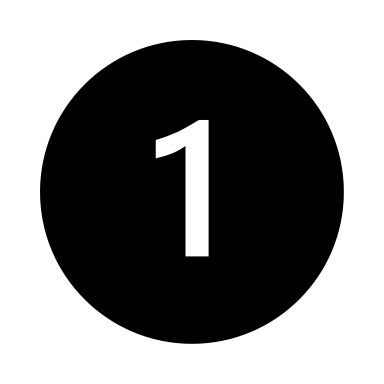  You may respond to this form and engage in Early Dispute Resolution within 10 days of the date above by contacting the Dispute Resolution Center or the Housing Justice Project, or returning this completed form to your landlord. If possible, keep a copy of the form for yourself.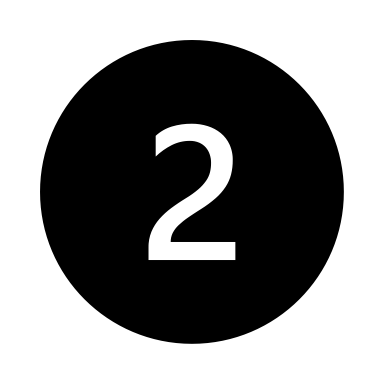  If you have received a Summons & Complaint, you should respond to the Summons by sending this form to your landlord’s attorney or your landlord if there is no attorney involved.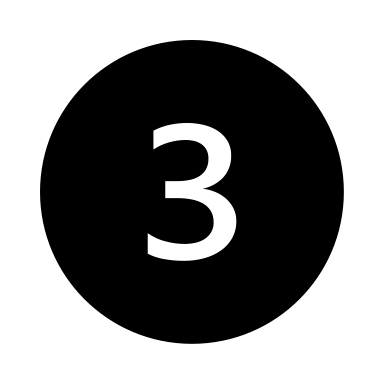  I want assistance in resolving my unpaid rent. My contact information is:Tenant’s Name: ________________________________________________________________Tenant’s Address: _______________________________________________________________Tenant’s Phone: _________________________ Tenant’s E-mail: _________________________Tenant’s InfoLandlord’s (LL) InfoLL’s Attorney Info (If applicable)Name:




Telephone:


E-mail:

Name:




Telephone:


E-mail:Name:




Telephone:


E-mail: